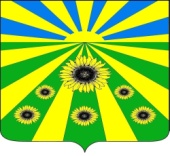 РЕШЕНИЕ Совета РАССВЕТОВСКОГО сельского поселенияСтароминского района от 29.12.2021                                                                                              № 26.6п.РассветО результатах конкурса на звание «Лучший орган территориального общественного самоуправления» в 2021 году                в Рассветовском сельском поселении Староминского районаПодведя итоги конкурса на звание «Лучший орган территориального общественного самоуправления Рассветовского сельского поселения», руководствуясь статьей 24 Устава Рассветовского сельского поселения Староминского района, Совет Рассветовского сельского поселения Староминского района р е ш и л:1. Признать победителем конкурса, среди органов территориального общественного самоуправления Рассветовского сельского поселения Староминского района, территориальное общественное самоуправление п. Восточный (руководитель ТОС № 2 – Попову Веру Владимировну).2. Специалисту 1 категории администрации Рассветовского сельского поселения (Бреева Л.В.) направить документы в Совет муниципального образования Староминский район для участия в районном конкурсе на звание «Лучший орган территориального общественного самоуправления».3. Контроль за выполнением настоящего решения возложить на постоянную комиссию по вопросам образования, здравоохранения, социальной защите населения, культуре, спорту, молодежи, взаимодействию с общественными организациями и СМИ (Алабердов Р.А..)4 Настоящее решение вступает в силу со дня его подписания и подлежит официальному обнародованию.Глава Рассветовского сельского поселенияСтароминского района                                                                    А.В. Демченко